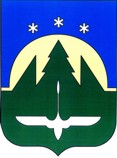 ПОСТАНОВЛЕНИЕТЕРРИТОРИАЛЬНАЯ КОМИССИЯ ПО ДЕЛАМ НЕСОВЕРШЕННОЛЕТНИХ И ЗАЩИТЕ ИХ ПРАВ В ГОРОДЕ ХАНТЫ-МАНСИЙСКЕ№ 118 27 декабря 2016 года, 09.15Место проведения: г. Ханты-Мансийск, ул. Пионерская, 46, кабинет 12Сведения об участниках заседания указаны в протоколе заседания КомиссииОб утверждении Порядкамежведомственного взаимодействияорганов и учреждений системы профилактикибезнадзорности и правонарушений приподготовке материалов о помещении несовершеннолетних, не подлежащих уголовной ответственности, в специальные учебно-воспитательные учреждения закрытого типаВ целях эффективной организации межведомственного взаимодействия органов и учреждений системы профилактики безнадзорности и правонарушений несовершеннолетних города Ханты-Мансийска при подготовке материалов о помещении несовершеннолетних, не подлежащих уголовной ответственности, в учебно-воспитательные учреждения закрытого типа, в соответствии с пунктами 4, 5, 7 положения о территориальной комиссии по делам несовершеннолетних и защите их прав в городе Ханты-Мансийске, утвержденного постановлением Администрации города Ханты-Мансийска № 831 от 22.07.2016, комиссия постановила:1. Территориальной комиссии по делам несовершеннолетних и защите их прав в городе Ханты-Мансийске (И.А. Черкунова):1.1. Утвердить настоящим постановлением Порядок межведомственного взаимодействия органов и учреждений системы профилактики безнадзорности и правонарушений несовершеннолетних при подготовке материалов о помещении несовершеннолетних, не подлежащих уголовной ответственности, в учебно-воспитательные учреждения закрытого типа (далее по тексту - Порядок) согласно приложению.		1.2. Считать утратившим силу постановление территориальной комиссии по делам несовершеннолетних и защите их прав в городе Ханты-Мансийске от 6 декабря 2012 года № 37 «Об утверждении Порядка межведомственного взаимодействия субъектов системы профилактики безнадзорности и правонарушений при подготовке материалов о помещении несовершеннолетних, не подлежащих уголовной ответственности в специальные учебно-воспитательные учреждения закрытого типа».	Срок исполнения: 27 декабря 2016 года.2. Департаменту образования (Ю.М. Личкун), Управлению опеки и попечительства (Т.В. Бормотова), отделу по организации деятельности комиссии по делам несовершеннолетних и защите их прав Администрации города Ханты-Мансийска (И.Г. Васильева), межмуниципальному отделу Министерства внутренних дел Российской Федерации «Ханты-Мансийский» (В.В. Носов), бюджетному учреждению Ханты-Мансийского автономного округа-Югры «Окружная клиническая больница» (Е.И. Кутефа):Обеспечить исполнение, в том числе подведомственными учреждениями Порядка, утвержденного пунктом 1 настоящего постановления, в рамках подготовки материалов, необходимых для решения судом вопроса о возможности помещения  несовершеннолетних, не подлежащих уголовной ответственности, в учебно-воспитательные учреждения закрытого типа.Срок исполнения: Сроки, предусмотренные Порядком, утвержденным пунктом 1 настоящего постановления.Председатель комиссии                                                           И.А. Черкунова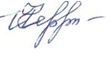 Приложение к постановлению  территориальной комиссии по делам несовершеннолетних  и защите их прав в  городе Ханты-Мансийске от 27 декабря 2016 года № 118Порядок межведомственного взаимодействия субъектов системы профилактики безнадзорности и правонарушений несовершеннолетних города Ханты-Мансийска при помещении несовершеннолетних, не подлежащих уголовной ответственности, в специальные учебно-воспитательные учреждения закрытого типаВ специальные учебно-воспитательные учреждения закрытого типа в соответствии с пунктом 4 статьи 15 Федерального закона от 24.06.1999 № 120-ФЗ «Об основах системы профилактики безнадзорности и правонарушений несовершеннолетних» подлежат направлению несовершеннолетние в возрасте от одиннадцати до восемнадцати лет, нуждающиеся в особых условиях воспитания, обучения и требующие специального педагогического подхода в случаях, если они:1. Не подлежат уголовной ответственности в связи с тем, что к моменту совершения общественно опасного деяния не достигли возраста, с которого наступает уголовная ответственность.2. Достигли возраста, предусмотренного частями первой или второй статьи 20 Уголовного кодекса Российской Федерации, и не подлежат ответственности в связи с тем, что вследствие отставания в психическом развитии, не связанного с психическим расстройством, во время совершения общественно опасного деяния не могли в полной мере осознавать фактический характер и общественную опасность своих действий (бездействий) либо руководить ими.3. Осуждены за совершение преступления средней тяжести или тяжкого преступления и освобождены судом от наказания в порядке, предусмотренном частью второй статьи 92 Уголовного кодекса Российской Федерации.Основаниями содержания несовершеннолетних в специальных учебно-воспитательных учреждениях закрытого типа являются:постановление судьи - в отношении лиц, указанных в пунктах 1, 2;приговор суда - в отношении лиц, указанных в пункте 3.Порядок  подготовки материалов о помещении несовершеннолетнего, не подлежащего уголовной ответственности, в специальное учебно-воспитательное учреждение закрытого типаМатериалы, представляемые для рассмотрения судом о помещении несовершеннолетнего, не подлежащего уголовной ответственности, в специальное учебно-воспитательное учреждение закрытого типа Все представленные документы должны быть оформлены надлежащим образом с указанием даты составления, подписаны уполномоченным лицом и в установленных законом случаях иметь соответствующий штамп, печать. Исполнение постановления судьи о помещении несовершеннолетнего, не подлежащего уголовной ответственности, в специальное учебно-воспитательное учреждение закрытого типа Перечень документов, необходимых для оформления личного дела несовершеннолетнего, направляемого в специальное учебно-воспитательное учреждение закрытого типа Документы для детей-сирот и детей, оставшихся без попечения родителей(кроме вышеперечисленных)МероприятиеОтветственные1.Прекращенное уголовное дело в отношении несовершеннолетнего или материалы об отказе в его возбуждении незамедлительно (не позднее 5 суток с момента вынесения постановления о прекращении уголовного дела или об отказе в его возбуждении) передаются в территориальную комиссию по делам несовершеннолетних и защите их прав.Направляемые процессуальные решения необходимо предварительно, в течение 5 дней с момента принятия,  передать прокурору для изучения с целью установления их законности и обоснованности.Межмуниципальный отдел Министерства внутренних дел Российской Федерации  «Ханты-Мансийский» (отделение по делам несовершеннолетних, следственный отдел, отдел дознания)Ханты-Мансийскиймежрайонный следственный отделСледственного управленияСледственного комитетапо Ханты-Мансийскому        автономному округу-ЮгреХанты-Мансийскаямежрайоннаяпрокуратура2. Рассмотрение (в течение 10 суток) решения о прекращении уголовного дела в отношении несовершеннолетнего, не подлежащего уголовной ответственности, или материалов об отказе в его возбуждении и принятие постановления:      о применении к несовершеннолетнему мер воспитательного воздействия,     о целесообразности ходатайства перед судом о помещении несовершеннолетнего в специальное учебно-воспитательное учреждение закрытого типа.Территориальная комиссия по делам несовершеннолетних и защите их прав в городе Ханты-Мансийске3. Направление незамедлительное (не позднее 3 суток) постановления о ходатайстве перед судом о помещении в специальное учебно-воспитательное учреждение закрытого типа в отношении несовершеннолетнего, не подлежащего уголовной ответственности, и представленные материалы в орган внутренних дел и прокурору.Территориальная комиссия по делам несовершеннолетних и защите их прав в городе Ханты-Мансийске4. Направление запросов в соответствующие органы и учреждения о предоставлении необходимых документов в целях подготовки материалов для рассмотрения судом о помещении несовершеннолетнего, не подлежащего уголовной ответственности, в специальное учебно-воспитательное учреждение закрытого типа.Межмуниципальный отдел Министерства внутренних дел Российской Федерации  «Ханты-Мансийский»Ханты-Мансийскаямежрайоннаяпрокуратура5. Исполнение на безвозмездной основе запросов о предоставлении необходимых документов для подготовки материалов для рассмотрения судом о помещении несовершеннолетнего, не подлежащего уголовной ответственности, в специальное учебно-воспитательное учреждение закрытого типа в течение 10 суток со дня их получения.Органы и учреждения системы профилактики безнадзорности и правонарушений несовершеннолетних6. Вынесение (в течение 3 дней) постановления начальника органа внутренних дел или прокурора и направление его:      в медицинскую организацию о проведении медицинского, в том числе психиатрического освидетельствования при наличии согласия несовершеннолетнего либо его родителей или иных законных представителей в случае, если несовершеннолетний не достиг возраста 15 лет,     в территориальную психолого-медико-педагогическую комиссию о проведении комплексного обследования и подготовки рекомендаций по оказанию несовершеннолетнему психолог-медико-педагогической помощи и определению форм его дальнейшего обучения и воспитания.Межмуниципальный отдел Министерства внутренних дел Российской Федерации  «Ханты-Мансийский»Ханты-Мансийскаямежрайоннаяпрокуратура7. Ходатайство перед судом о вынесении постановления о проведении медицинского освидетельствования несовершеннолетнего в случаях, когда несовершеннолетний  и (или) его родители (иные законные представители) не дали согласия. Межмуниципальный отдел Министерства внутренних дел Российской Федерации  «Ханты-Мансийский»Ханты-Мансийскаямежрайоннаяпрокуратура8. Проведение медицинского освидетельствования несовершеннолетнего, не подлежащего уголовной ответственности (в соответствии с Правилами медицинского освидетельствования несовершеннолетнего  на наличие или отсутствие у него заболевания, препятствующего его содержанию и обучению в специальном учебно-воспитательном учреждении закрытого типа, утвержденными Постановлением Правительства Российской Федерации от 28 марта 2012 года № 259).Бюджетное учреждение Ханты-Мансийского автономного округа-Югры «Окружная киническая больница»бюджетное учреждение Ханты-мансийского автономного округа-Югры «Ханты-Мансийская клиническая психоневрологическая больница», казенное учреждение Ханты-Мансийского автономного округа-Югры «Ханты-Мансийский клинический противотуберкулезный диспансер»бюджетное учреждение Ханты-Мансийского автономного округа-Югры «Ханты-Мансийский клинический кожно-венерологический диспансер»9. Проведение комплексного обследования несовершеннолетнего, не подлежащего уголовной ответственности, территориальной психолого-медико-педагогической комиссией, подготовка рекомендаций по оказанию несовершеннолетнему психолого-медико-педагогической помощи и определение форм его дальнейшего обучения и воспитания.Департамент образования Администрации города Ханты-Мансийскамуниципальное казенное учреждение дополнительного образования «Центр психолого-педагогической, медицинской и социальной помощи» 10. Направление материалов в территориальную комиссию по делам несовершеннолетних и защите их прав в отношении несовершеннолетнего, не подлежащего уголовной ответственности, при выявлении заболеваний, препятствующих его содержанию и обучению в специальном учебно-воспитательном учреждении закрытого типа, для применения к нему мер воспитательного воздействия.Межмуниципальный отдел Министерства внутренних дел Российской Федерации  «Ханты-Мансийский»Ханты-Мансийскаямежрайоннаяпрокуратура11. До рассмотрения судом материалов о помещении несовершеннолетнего, не подлежащего уголовной ответственности, в специальное учебно-воспитательное учреждение закрытого типа несовершеннолетний может быть       передан:под надзор родителей или иных законных представителей,под надзор администрации организации для детей-сирот и детей, оставшихся без попечения родителей, или иного детского учреждения,при получении письменного обязательства от вышеуказанных лиц об обеспечении надлежащего поведения несовершеннолетнего и его явки по вызовам в суд;      направлен:      в центр временного содержания для несовершеннолетних правонарушителей органа внутренних дел. Межмуниципальный отдел Министерства внутренних дел Российской Федерации  «Ханты-Мансийский»постановление суда по ходатайству Межмуниципального отдела Министерства внутренних дел Российской Федерации  «Ханты-Мансийский»12. Обеспечение      подготовки ходатайства в суд о направлении несовершеннолетнего, не достигшего возраста привлечения к уголовной ответственности, и материалов к нему (в течение 14 дней с момента получения соответствующего постановления территориальной комиссии по делам несовершеннолетних и защите их прав),      ознакомления несовершеннолетнего, его родителей (законных представителей) с указанными материалами,     представления документов в суд - 30 суток со дня вынесения постановления о прекращении уголовного дела или об отказе в его возбуждении (в исключительных случаях срок может быть продлен до 30 суток на основании постановления начальника органа внутренних дел или прокурора) с одновременным предоставлением материалов надзирающему прокурору. Межмуниципальный отдел Министерства внутренних дел Российской Федерации  «Ханты-Мансийский»Ханты-МансийскаямежрайоннаяпрокуратураМероприятиеОтветственные1. Прекращенное уголовное дело или материалы об отказе в его возбуждении.Межмуниципальный отдел Министерства внутренних дел Российской Федерации  «Ханты-Мансийский» Ханты-Мансийскиймежрайонный следственный отделСледственного управленияСледственного комитетапо Ханты-Мансийскому        автономному округу-ЮгреХанты-Мансийскаямежрайоннаяпрокуратура2. Постановление территориальной комиссии по делам несовершеннолетних и защите их прав о ходатайстве перед судом о помещении несовершеннолетнего, не подлежащего уголовной ответственности, в специальное учебно-воспитательное учреждение закрытого типа.Территориальная комиссия по делам несовершеннолетних и защите их прав в городе Ханты-Мансийске3. Характеристика с места учебы (работы) несовершеннолетнего.ДепартаментобразованияАдминистрации городаХанты-Мансийска,организация, осуществляющая образовательную деятельность (работодатель)4. Акт обследования условий проживания и воспитания несовершеннолетнего.Межмуниципальный отдел Министерства внутренних дел Российской Федерации  «Ханты-Мансийский» Управление опеки и попечительства Администрации города Ханты-Мансийска5. Справка, содержащая сведения о правонарушениях, ранее совершенных несовершеннолетним, и принятых в этой связи мерах воздействия.Межмуниципальный отдел Министерства внутренних дел Российской Федерации «Ханты-Мансийский»6. Заключение о состоянии здоровья несовершеннолетнего и возможности его помещения в специальное учебно-воспитательное учреждение закрытого типа. Бюджетное учреждение Ханты-Мансийского автономного округа-Югры «Окружная киническая больница»7. Заключение территориальной психолого-медико-педагогической комиссии о результатах комплексного обследования несовершеннолетнего, содержащее рекомендации по оказанию ему психолого-медико-педагогической помощи и определению форм его дальнейшего обучения и воспитанияДепартаментобразованияАдминистрации городаХанты-Мансийска8. Ознакомление несовершеннолетнего, его родителей (законных представителей) с материалами, предоставляемыми в судМежмуниципальный отдел Министерства внутренних дел Российской Федерации «Ханты-Мансийский»МероприятиеОтветственные1. Доставление несовершеннолетнего  в  центр временного содержания для несовершеннолетних правонарушителей органа внутренних дел.Межмуниципальный отдел Министерства внутренних дел Российской Федерации «Ханты-Мансийский»2. Доставление несовершеннолетнего в специальное учебно-воспитательное учреждение закрытого типаЦентр временного содержания для несовершеннолетних правонарушителей органа внутренних дел3. Ходатайство в Департамент образования и молодежной политики Ханты-Мансийского автономного округа-Югры о предоставлении путевки для направления несовершеннолетнего в учебно-воспитательное учреждение закрытого типаТерриториальная комиссия по делам несовершеннолетних и защите их прав в городе Ханты-Мансийске4. Применение мер воспитательного воздействия в отношении несовершеннолетнего в случае установления судом обстоятельств, подтверждающих возможность перевоспитания без помещения в специальное учебно-воспитательное учреждение закрытого типа, либо выявления причин, препятствующих его помещению в указанное учреждениеТерриториальная комиссия по делам несовершеннолетних и защите их прав в городе Ханты-Мансийске5. Обеспечение исправления и реабилитации несовершеннолетнего в течение срока его содержания в специальном учебно-воспитательном учреждении закрытого типа Администрация специального учебно-воспитательного учреждения закрытого типаНаименование документаОтветственные1. Постановление суда (копия) о направлении несовершеннолетнего в специальное учебно-воспитательное учреждение закрытого типа с указанием срока пребывания.Межмуниципальный отдел Министерства внутренних дел Российской Федерации«Ханты-Мансийский»2. Подлинник свидетельства о рождении или паспорта для лиц, достигших 14-летнего возраста, четыре фотографии несовершеннолетнего 5х6Родителипри содействии межмуниципального отдела Министерства внутренних дел Российской Федерации«Ханты-Мансийский»3. Свидетельство о постановке на учет в налоговом органе физического лица по месту жительстваРодителипри содействии межмуниципального отдела Министерства внутренних дел Российской Федерации«Ханты-Мансийский»4. Страховое свидетельство государственного пенсионного страхования.Родителипри содействии межмуниципального отдела Министерства внутренних дел Российской Федерации«Ханты-Мансийский»5. Приписное свидетельство (для несовершеннолетних призывного возраста)Межмуниципальный отдел Министерства внутренних дел Российской Федерации«Ханты-Мансийский»6. Личное дело обучающегося. Справка об окончании класса (курса) образовательной организации, табель успеваемости за последний или текущий год, либо документ государственного образца о получении образования.ДепартаментобразованияАдминистрации городаХанты-Мансийскаорганизация, осуществляющая образовательную деятельность7. Характеристика несовершеннолетнего по форме 049 с последнего места учебы ДепартаментобразованияАдминистрации городаХанты-Мансийскаорганизация, осуществляющая образовательную деятельность8. Справка о месте жительства, занимаемой жилой площади, составе семьи (либо единый жилищный документ).Родителипри содействии межмуниципального отдела Министерства внутренних дел Российской Федерации«Ханты-Мансийский»9. Акт обследования условий проживания и воспитания несовершеннолетнегоМежмуниципальный отдел Министерства внутренних дел Российской Федерации  «Ханты-Мансийский» Управление опеки и попечительства Администрации города Ханты-Мансийска10. Обобщающая справка органа внутренних дел о противоправном поведении несовершеннолетнего и принятых к нему мерах профилактического воздействия.Межмуниципальный отдел Министерства внутренних дел Российской Федерации  «Ханты-Мансийский» 11. Документы, подтверждающие противоправное поведение несовершеннолетнего (постановления об отказе в возбуждении уголовного дела, другие).Межмуниципальный отдел Министерства внутренних дел Российской Федерации  «Ханты-Мансийский»12. Страховой медицинский полис.Родителипри содействии межмуниципального отдела Министерства внутренних дел Российской Федерации«Ханты-Мансийский»13. Заключение о состоянии здоровья несовершеннолетнего и возможности его помещения в специальное учебно-воспитательное учреждение закрытого типаБюджетное учреждение Ханты-Мансийского автономного округа-Югры «Окружная киническая больница»14. Медицинская документация (форма № 026/у-2000), карта профилактических прививок.Бюджетное учреждение Ханты-Мансийского автономного округа-Югры «Окружная киническая больница»15. Результаты обследований и лабораторных исследований, проведенных несовершеннолетнему, не включенные в форму № 026/у-2000Бюджетное учреждение Ханты-Мансийского автономного округа-Югры «Окружная киническая больница»16. Справка об отсутствии у несовершеннолетнего контактов с инфекционными заболеваниями в течение 21 дня до даты помещения в специальное учебно-воспитательное учреждение закрытого типа. При их наличии заполняется форма и указывается последняя дата контакта.Родителипри содействии межмуниципального отдела Министерства внутренних дел Российской Федерации«Ханты-Мансийский»17. Заключение психолого-медико-педагогической комиссии о результатах комплексного обследования несовершеннолетнего, содержащее рекомендации по оказанию ему психолого-медико-педагогической помощи и определению форм его дальнейшего обучения и воспитанияДепартаментобразованияАдминистрации городаХанты-Мансийскамуниципальное казенное учреждение дополнительного образования «Центр психолого-педагогической, медицинской и социальной помощи»18. Документ, свидетельствующий о смерти родителей, или документы о лишении родительских прав, осуждении родителей к лишению свободы, безвестном отсутствии родителей, другие документы, подтверждающие, что несовершеннолетний остался без попечения родителей или иных законных представителей.Управление опекии попечительстваАдминистрации города Ханты-Мансийска19. Документы о закрепленном имуществе, о внесении в список детей-сирот и детей, оставшихся без попечения родителей, лиц из числа детей-сирот и детей, оставшихся без попечения родителей, которые подлежат обеспечению жилыми помещениями специализированного жилищного фонда по договорам найма специализированных  жилых помещенийУправление опекии попечительстваАдминистрации города Ханты-Мансийска20. Документ об установлении опеки над несовершеннолетнимУправление опекии попечительстваАдминистрации города Ханты-Мансийска21. Справка о наличии родственников: ФИО, даты рождения, адреса проживания, контактные телефоныУправление опекии попечительстваАдминистрации города Ханты-Мансийска22. Документы о назначении пенсии, алиментов.Управление опекии попечительстваАдминистрации города Ханты-Мансийска